Anleitung Turnieranmeldung über mybigpointLogin/Registrierung bei mybigpointReiter Turnier aufrufen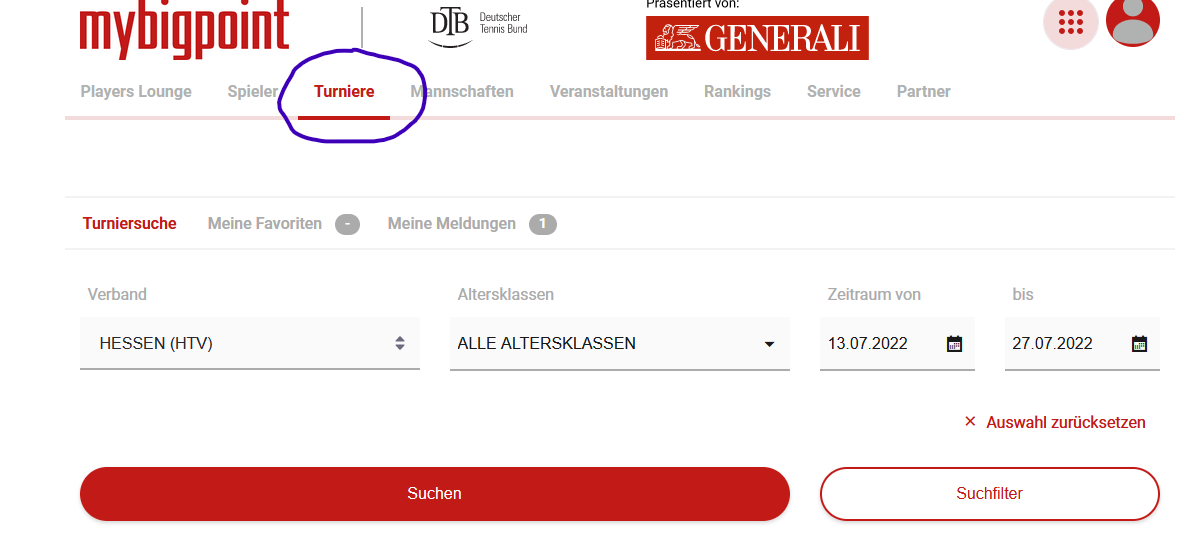 Verband (Hessen HTV), die gewünschte Altersklasse, Zeitraum des Turniers und ggf. Ort des Turniers auswählenSUCHEN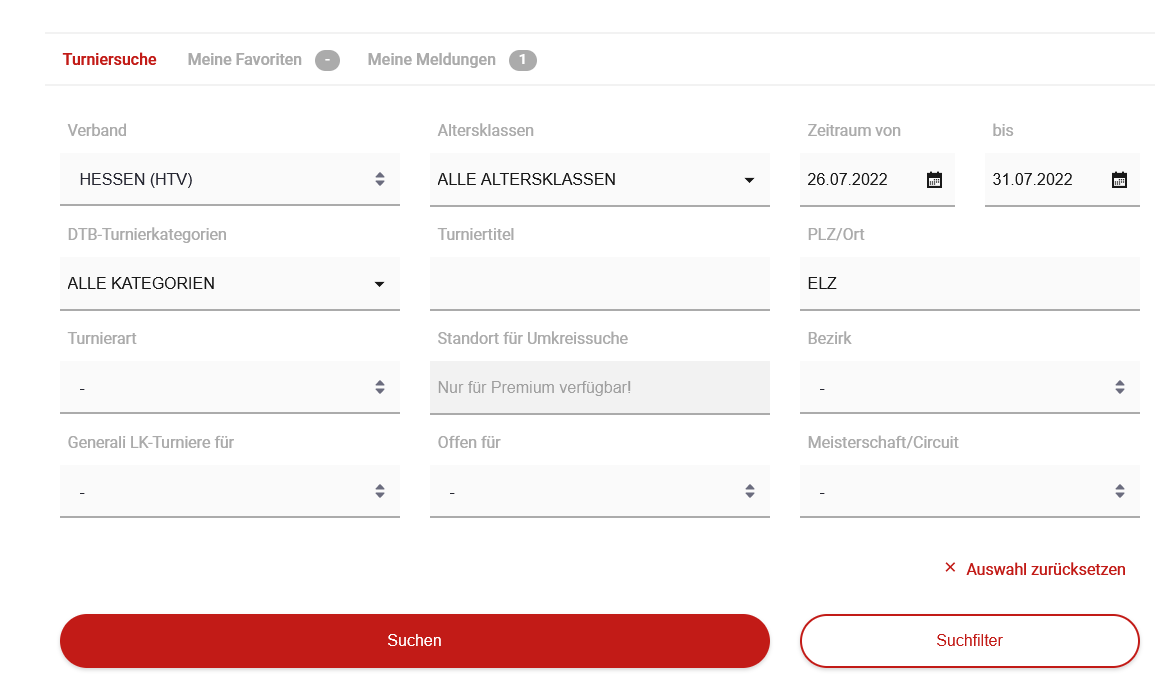 Das gewünschte Turnier auswählen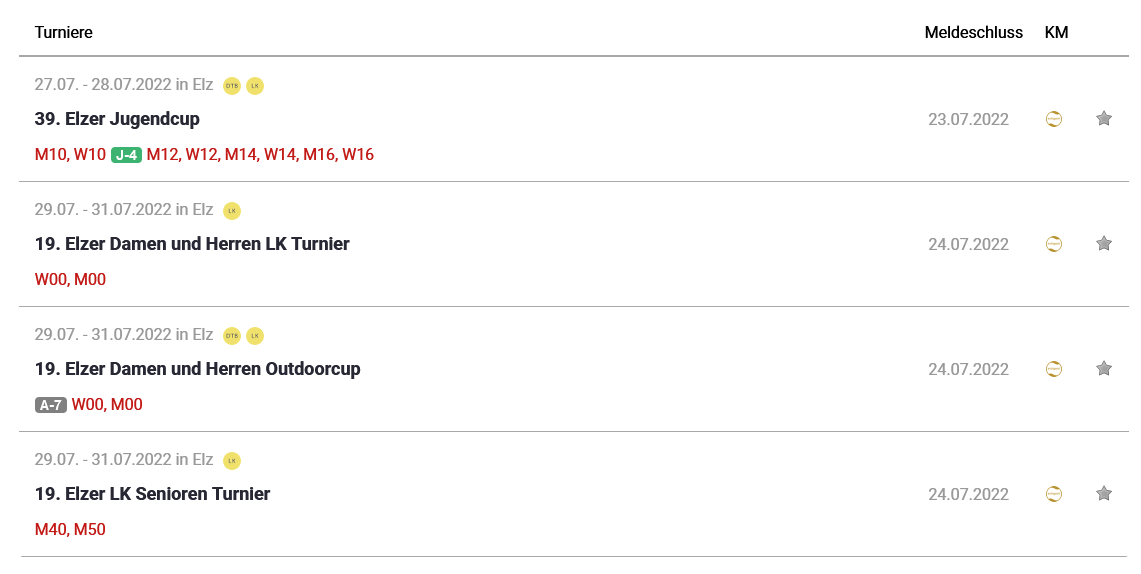 Spieler-Onlinemeldung auswählen (grünes Feld)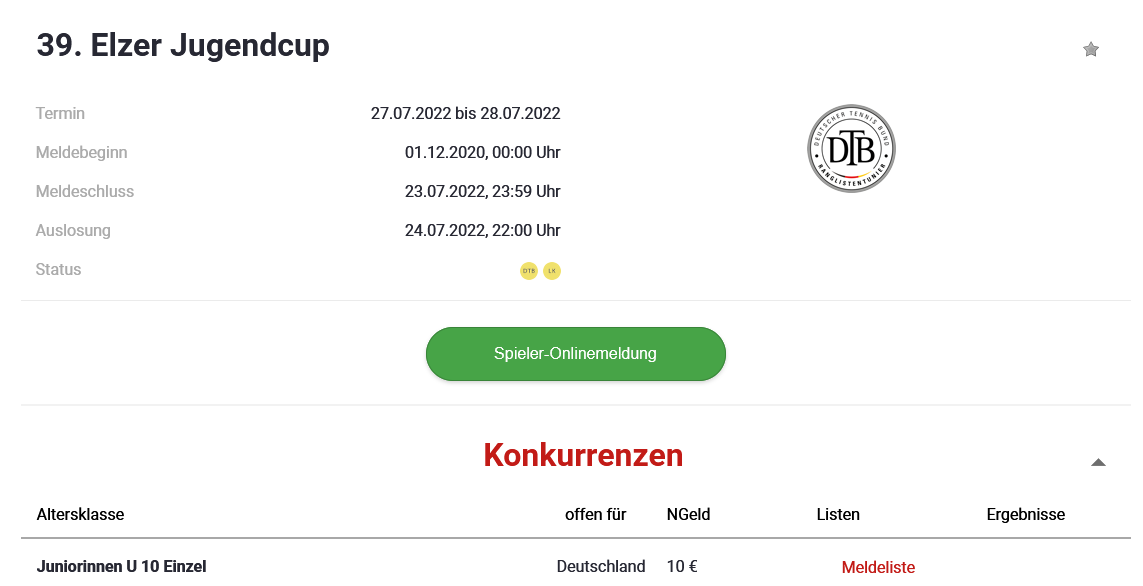 Kontaktdaten eingeben, Zahlungsart auswählen und Auswahl der Konkurrenz für die sie sich anmelden möchten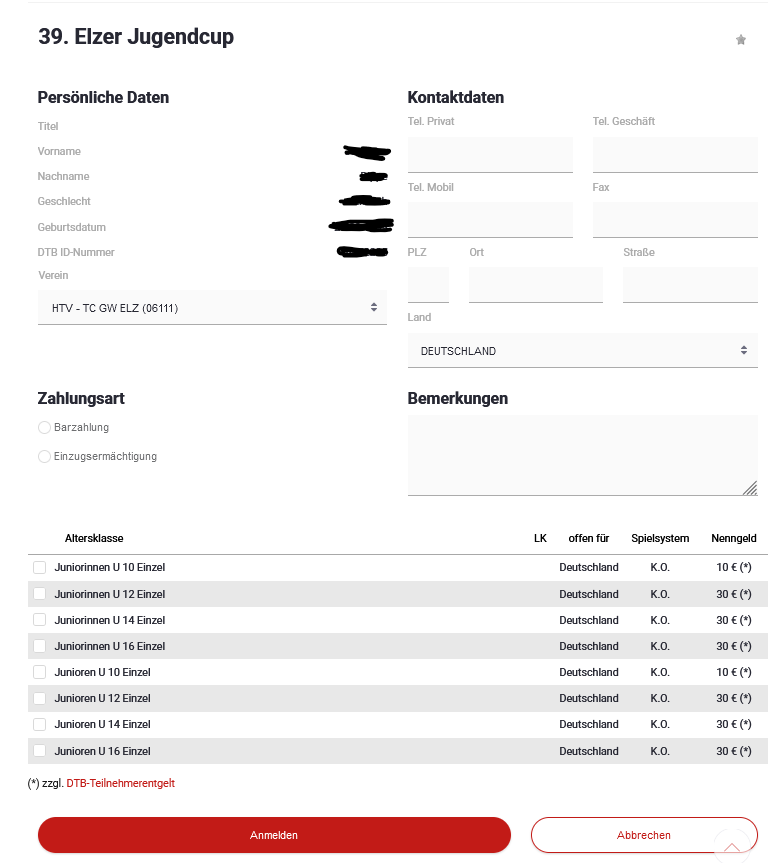 ANMELDEN